 ADOLYGIAD O’R HOLL ARDALOEDD, LLEOEDD A GORSAFOEDD PLEIDLEISIO YM MRO MORGANNWG 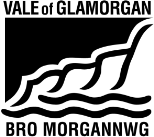 Ffurflen i’w chyflwyno - sylwadau ar gynigionEr na allwn dderbyn cyflwyniadau dienw, ni chaiff manylion personol aelodau o’r cyhoedd eu rhoi ar gael yn gyhoeddus.  Caiff cyflwyniadau gan gyrff a phersonau cynrychioliadol fel Cynghorau, Cynghorwyr ac Aelodau Cynulliad ac ati eu henwi yn yr adroddiad.Manylion Personol  (ni chaiff y wybodaeth hon ei rhoi ar gael yn gyhoeddus)Manylion Personol  (ni chaiff y wybodaeth hon ei rhoi ar gael yn gyhoeddus)Enw LlawnCyfeiriad (gan gynnwys cod post)Rhif ffônCyfeiriad e-bostCyflwyniad CymunedCyflwyniad CymunedNid wyf yn cynnig unrhyw newidiadau i’r trefniadau presennolRwy’n cynnig newid i’r trefniadau  Ychwanegwch unrhyw sylwadau (dim mwy na 2,000 o eiriau) i gefnogi eich safbwynt(iau) ar newid neu ddim newid.  Os ydych yn cynnig newid, nodwch natur y newid hwnnw. Nodwch resymau a/neu dystiolaeth ategol. Parhewch dros y dudalen os oes angenYchwanegwch unrhyw sylwadau (dim mwy na 2,000 o eiriau) i gefnogi eich safbwynt(iau) ar newid neu ddim newid.  Os ydych yn cynnig newid, nodwch natur y newid hwnnw. Nodwch resymau a/neu dystiolaeth ategol. Parhewch dros y dudalen os oes angenParhad Parhewch ar dudalennau ychwanegol o bapur os oes angenParhad Parhewch ar dudalennau ychwanegol o bapur os oes angen